федеральное государственное бюджетное образовательное учреждение высшего образования«Пермский государственный гуманитарно-педагогический университет»Отдел дополнительного профессионального образованияИНСТРУКЦИЯ ПО РАБОТЕ В СИСТЕМЕ ДИСТАНЦИОННОГО ОБУЧЕНИЯ (fppkdo.ru)Создание дистанционного курса дополнительной профессиональной программы курсов повышения квалификации/профессиональной переподготовкиЗарегистрироваться в системе дистанционного обучения можно на сайте  fppkdo.ru . При возникновении вопросов обращаться к специалисту ДО Усть-Качкинцевой Елизавете Юрьевне по тел. 8 (342) 212-68-52 или 8-992-203-45-71.Материалы в систему дистанционного обучения должны быть выложены за неделю до очной сессии.Функции лиц, реализующих программу в ДО:Примерное содержание дистанционного курса (части курса).Курс должен состоять (рис. 1):Общие сведения Наименование программы. Цель, задачи.Обращение к слушателям. Пример:Добро пожаловать на курс «_____________».Уважаемые слушатели! Приветствуем Вас на сайте дистанционного обучения. Здесь размещены материалы очной и дистанционной сессии. Мы желаем Вам успешной и плодотворной работы. С Вами всегда рады сотрудничать преподаватели и руководители группы. По имеющимся вопросам обращайтесь ________________________________________Другие варианты Разделы/модули/темы/сессии.Пример: Курс "___________"состоит из 4 тем, с помощью, которых Вы приобретете ___________ .II.   Информационный модуль (рис. 1): Общий форум - здесь можно разместить расписания занятий, сроки обучения, объем часов, задать и/или обсудить вопросы по данному курсу и т.д.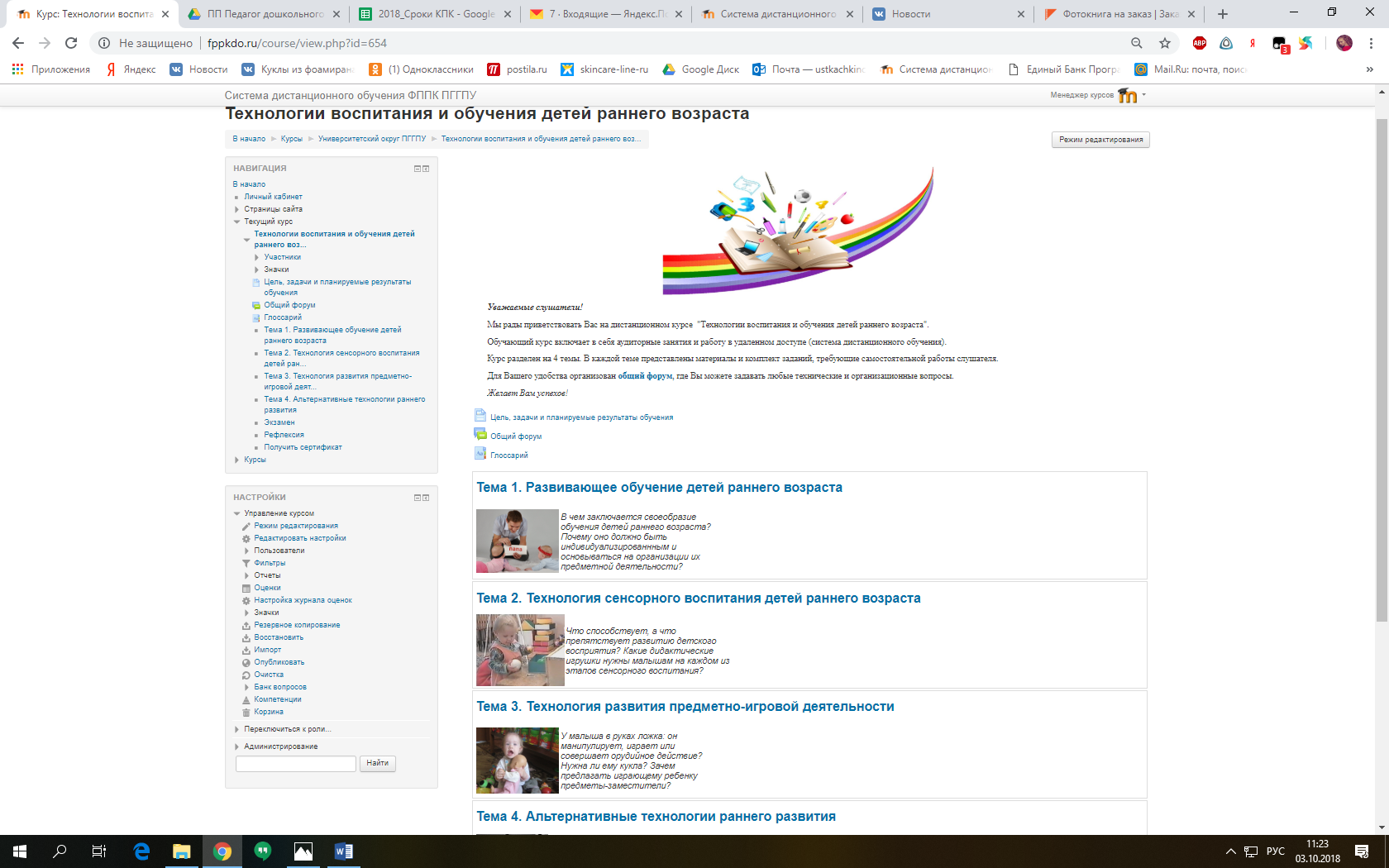 Рис. 1III. Содержание дистанционного курса (рис. 2-6).3.1. Расписать сколько будет модулей, разделов, сессий, тем (тема 1, тема 2, тема 3 и т.д.). Темы состоят (преподаватель, аннотация, материалов и т.д.).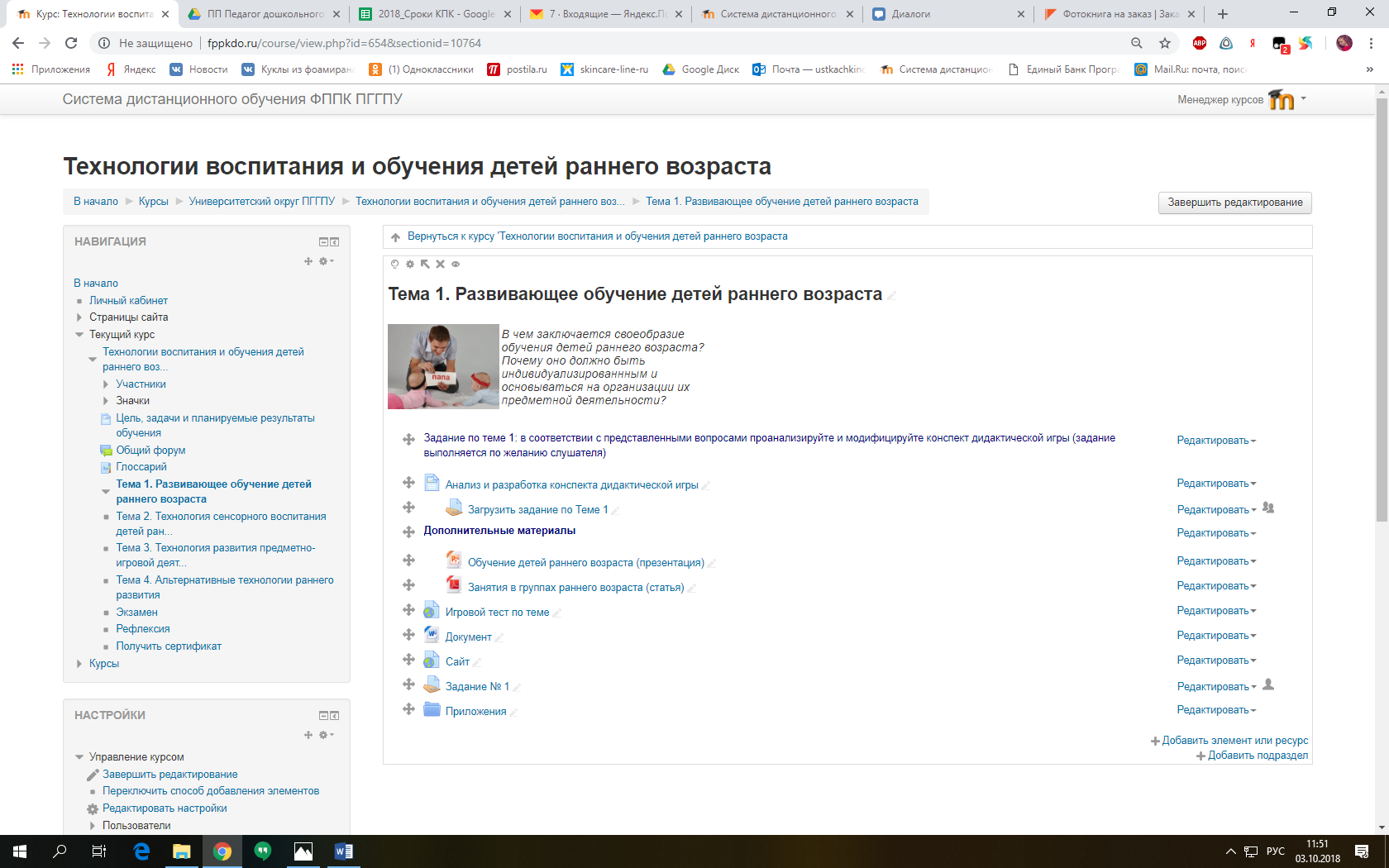 Рис. 23.2. В материалы очной сессии входят презентации, текстовые файлы и т.д. 3.3. Материалы для изучения включают в себя: электронные лекции, презентации, аудиолекции, видеолекции, ссылки на Интернет-ресурсы, подборки статей или фрагменты учебных пособий.3.4. В материалы для контроля входят- вопросы к зачету (экзамену);- перечень тем рефератов, курсовых работ (проектов);- задания для контрольных и самостоятельных работ;- семинары;- вопросы и тесты для самопроверки;- промежуточные тесты;- контрольные тесты.-рефлексия3.5. Список источников информации- список основной учебной литературы;- список дополнительной литературы (справочные издания и словари, периодические и отраслевые издания, научная литература и т.п.); - ссылки на Интернет-ресурсы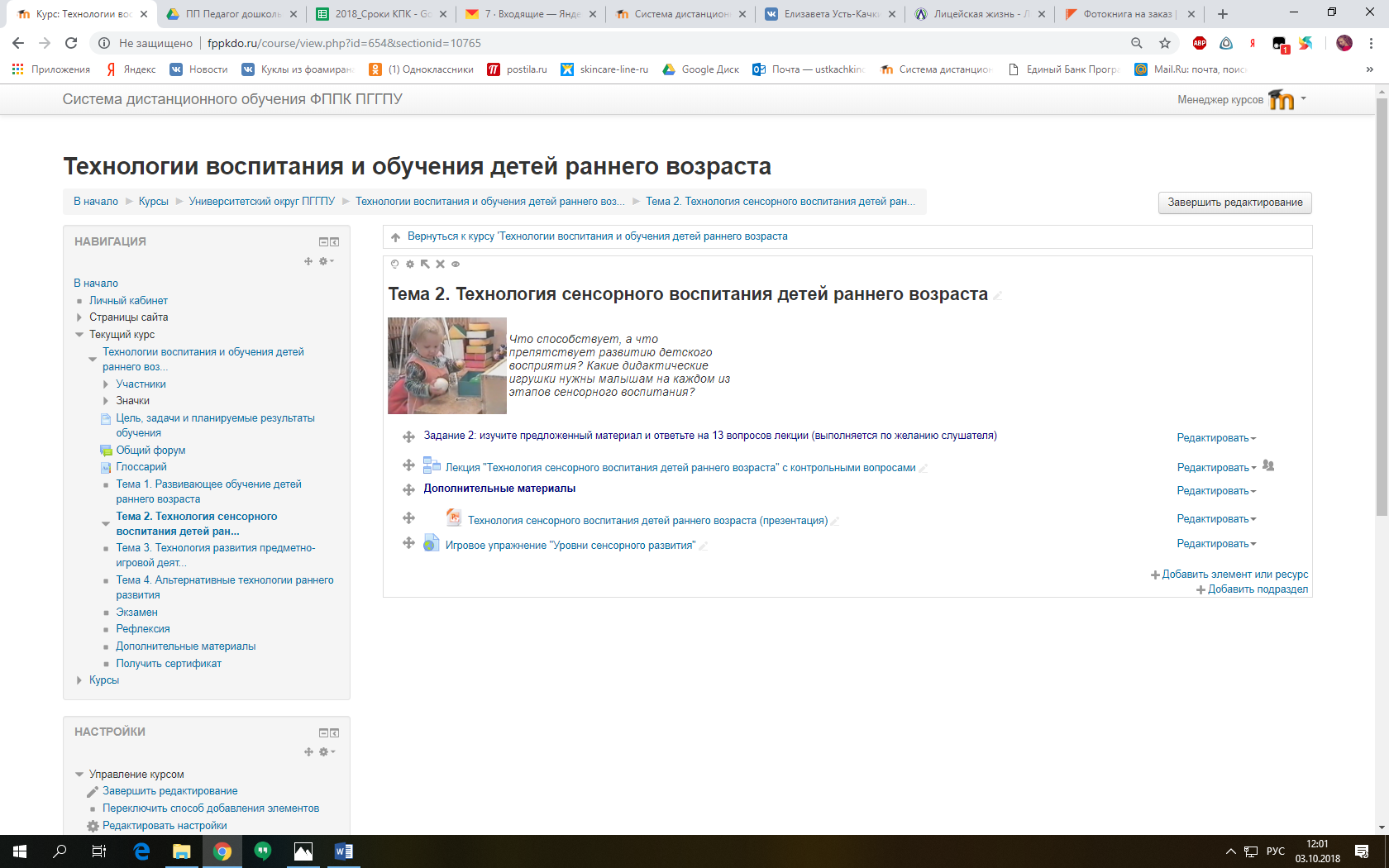 Рис. 3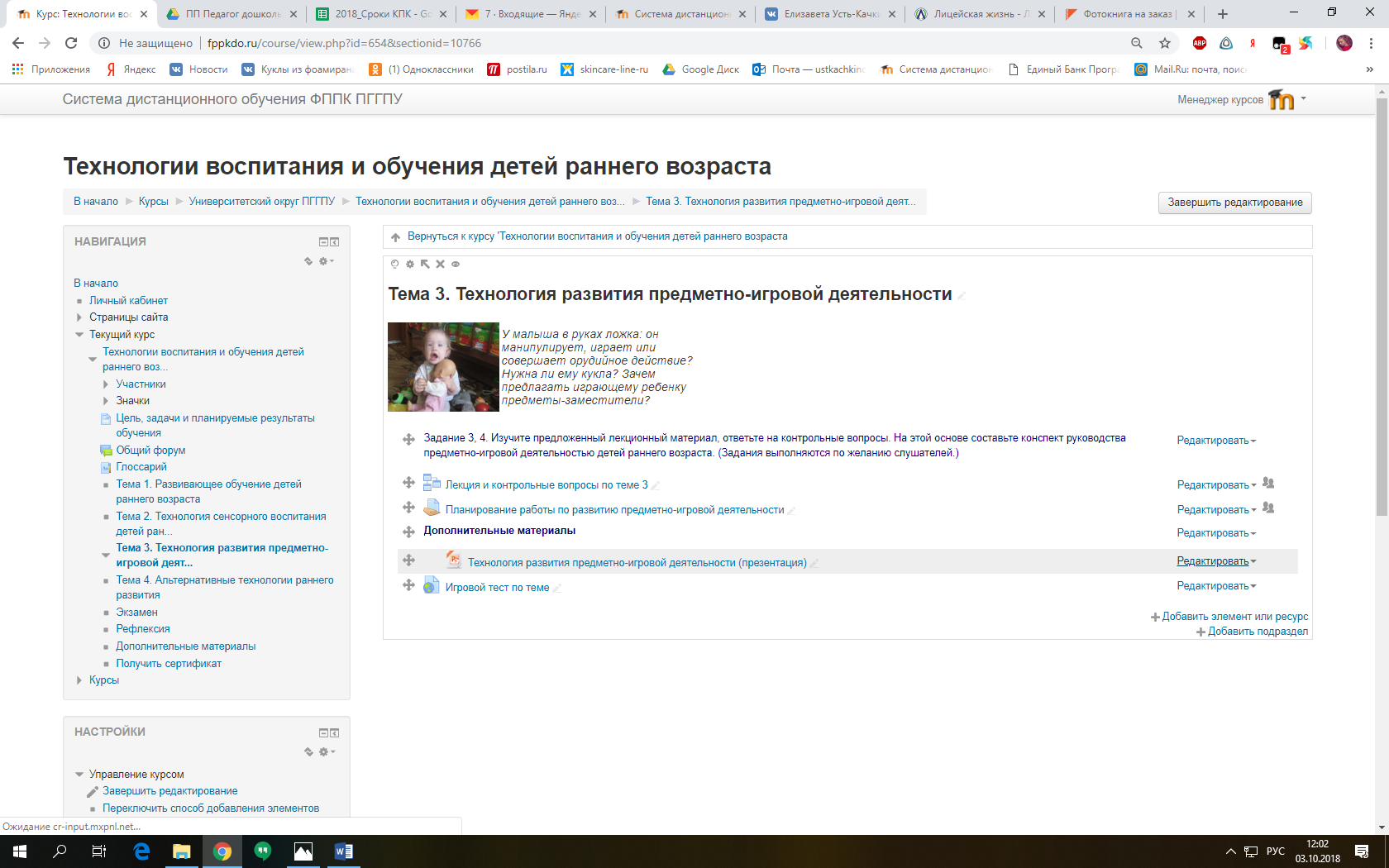 Рис. 4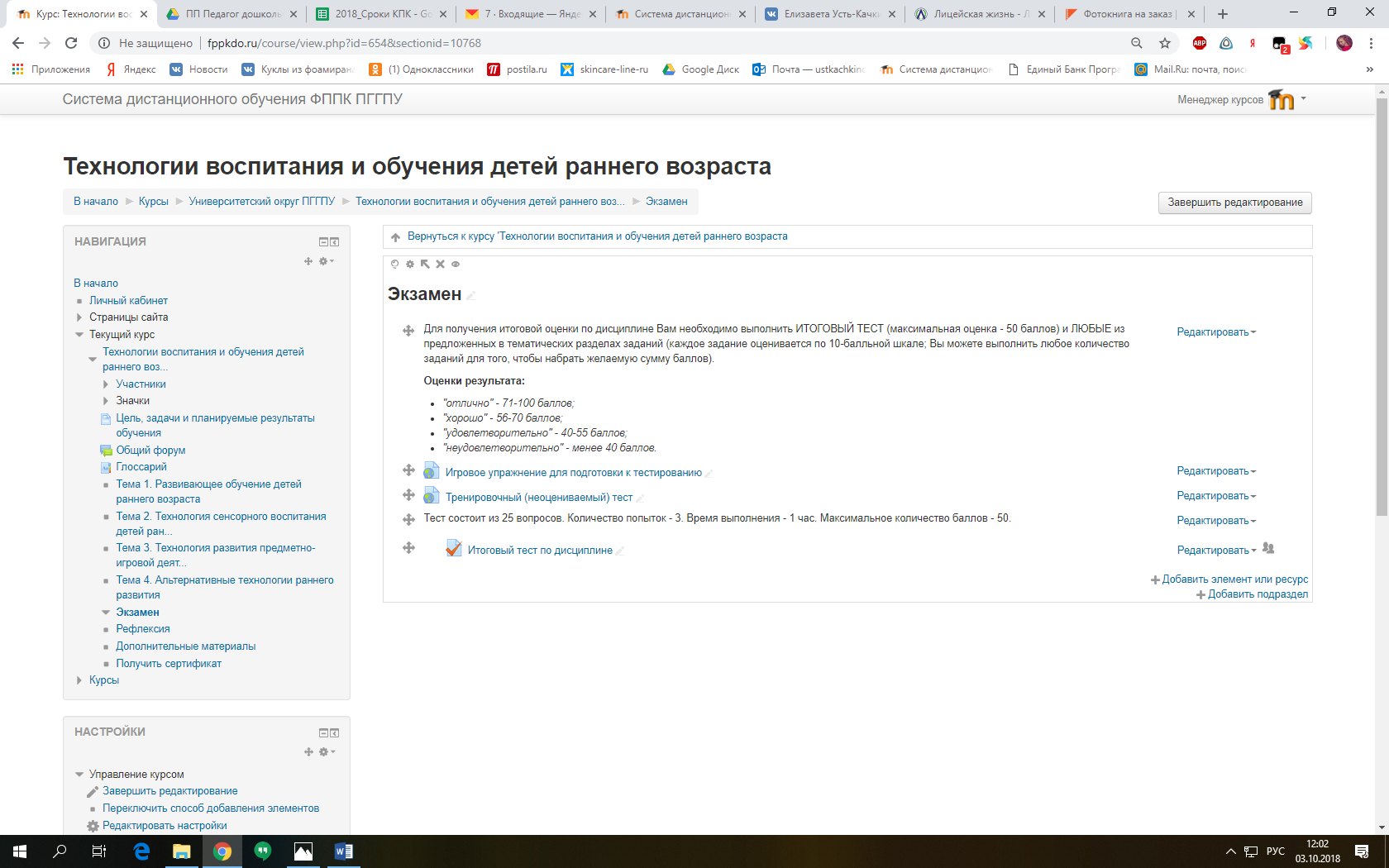 Рис. 5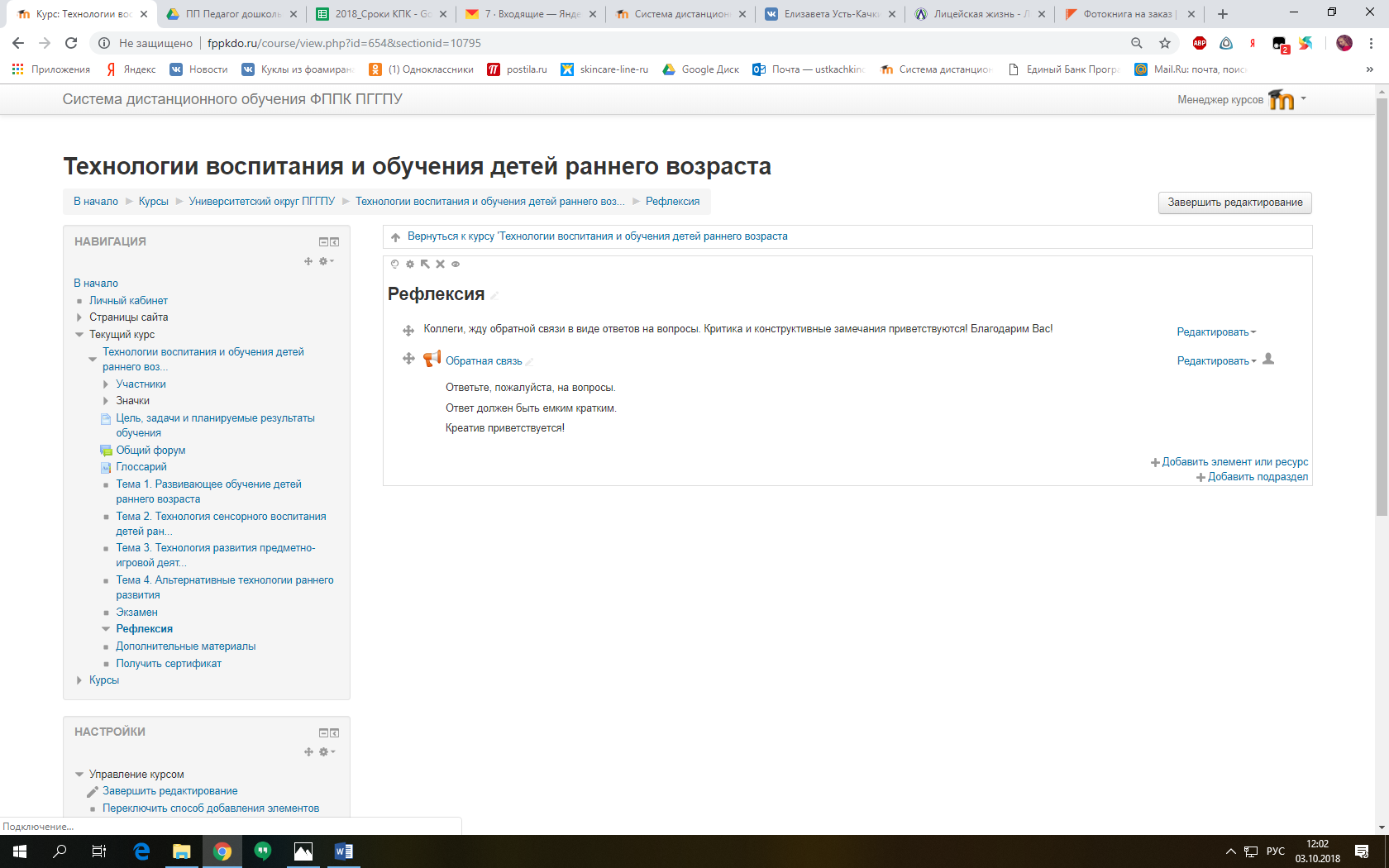 Рис. 6Описание ресурсов и элементов курсаРесурсы курсаСоставляющими частями модулей курса являются  «Ресурс»  и «Элемент курса».  Ресурсы – информационное содержимое курса. В основном они применяются для подготовки и наполнения теоретической части модуля. В системе Moodle существует несколько их видов, представлены в таблице 1. Таблица 1 – Виды основных ресурсов MoodleЭлементы курсаЭлементы курса – отдельное активное содержимое курса для организации самостоятельной работы учащихся. Работа с элементами курса требует активной деятельности учащихся, автоматически оценивается системой или вручную преподавателем, что позволяет выставить итоговую оценку за усвоение учебного курса. Элементы курса удобно применять для наполнения практической части и части контроля знаний. В системе Moodle существует большое количество элементов курсов, в таблице 2 представлены наиболее распространенные. Таблица 2 – Виды основных элементов курсов Moodle Загрузка материалов ответственным за дистанционную часть курса Наполняемость сайта происходит ответственным за дистанционную часть курса.Предоставления материалов: Загрузка материалов куратором ДО:1. Ресурсы и элементы курса добавляются в режиме редактирования. Для того, чтобы включить режим редактирования нужно нажать на кнопку «Режим редактирования» в правом верхнем углу страницы курса (рис. 7).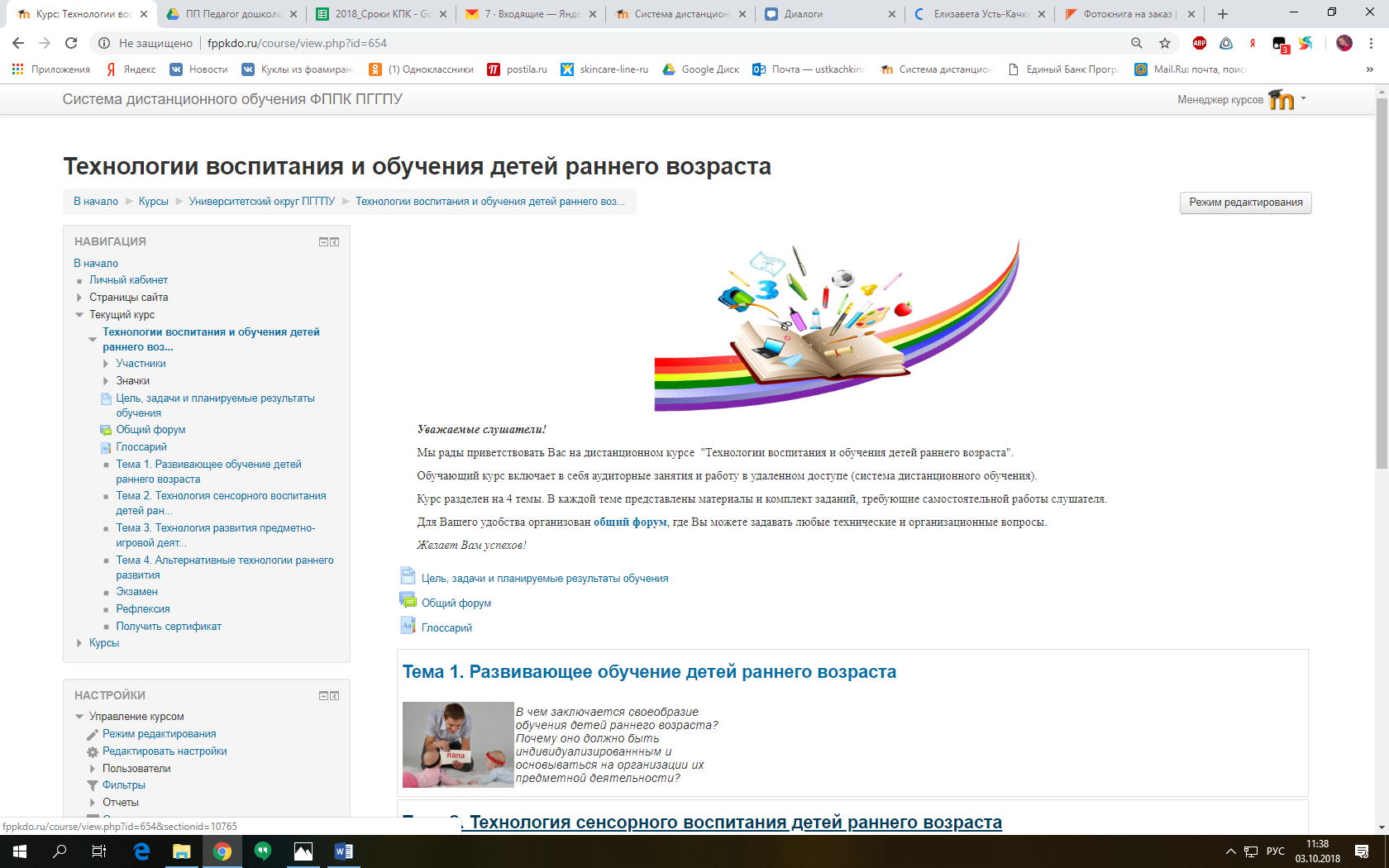 Рис. 72. Затем кликнуть по кнопке «Добавить элемент или ресурс» (рис. 8).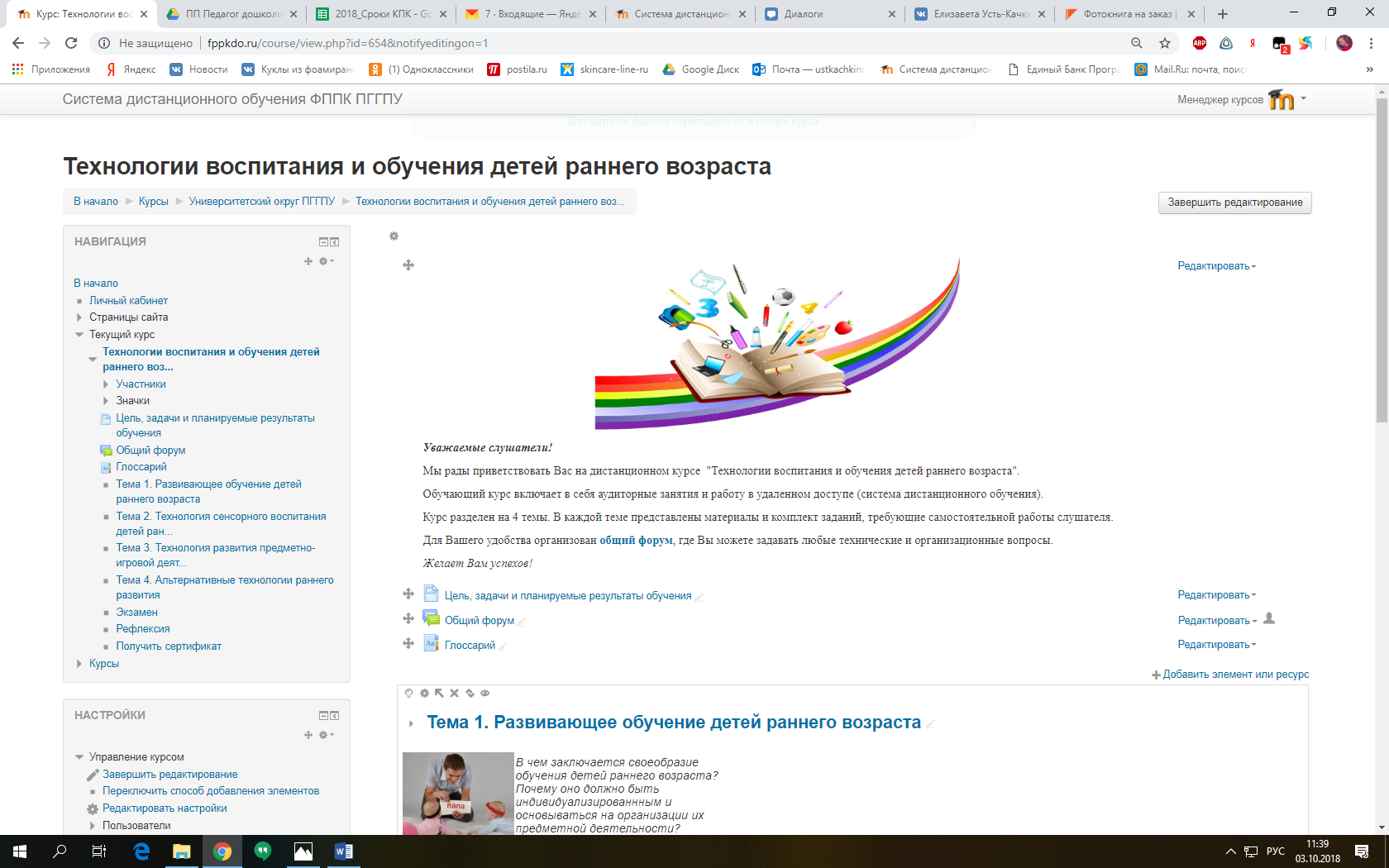 Рис. 83.  Откроется окно с элементами и ресурсами. Выберите один из списка элемент или ресурс (рис.9) и нажмите на  кнопку «Добавить» (рис. 10).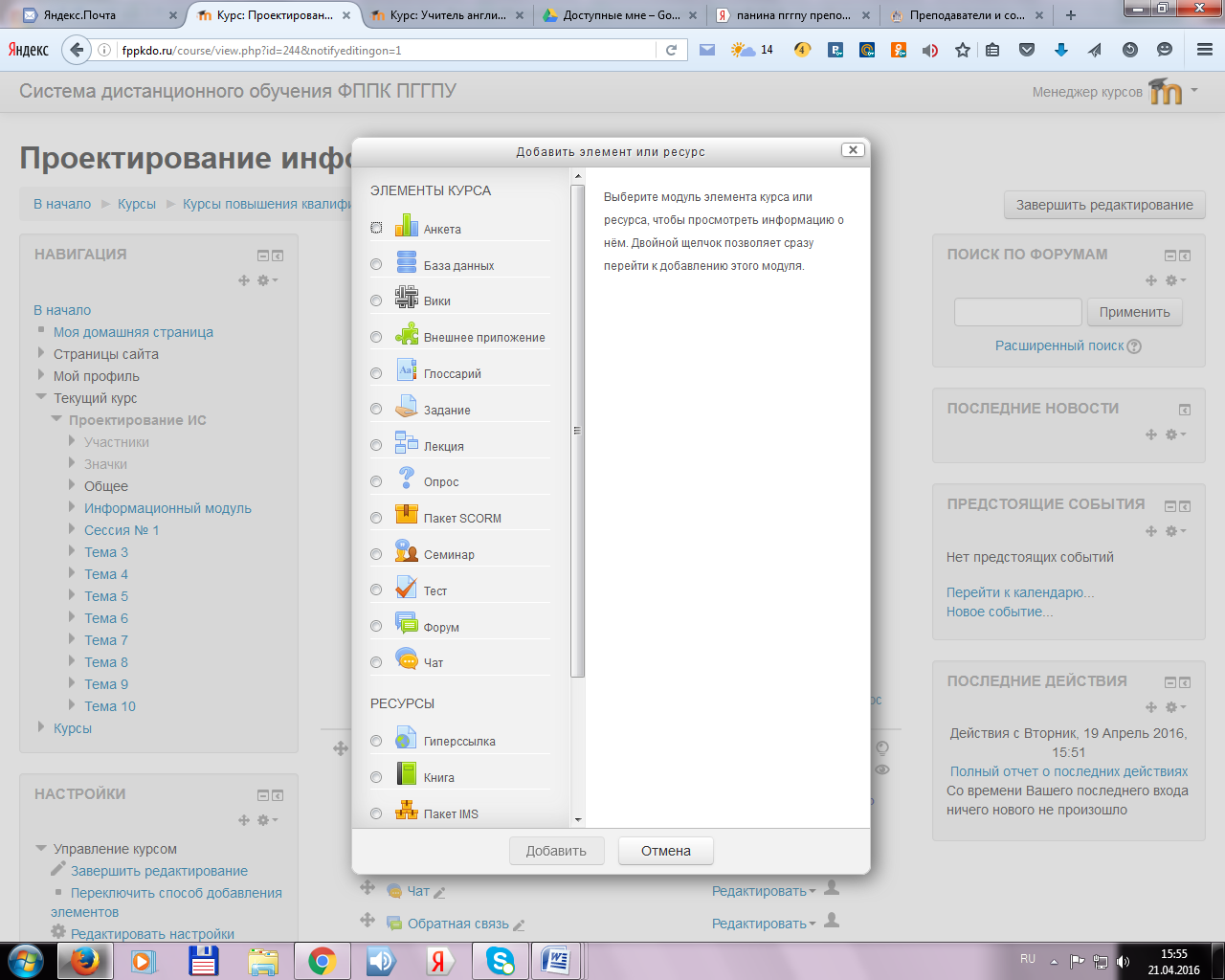 Рис. 9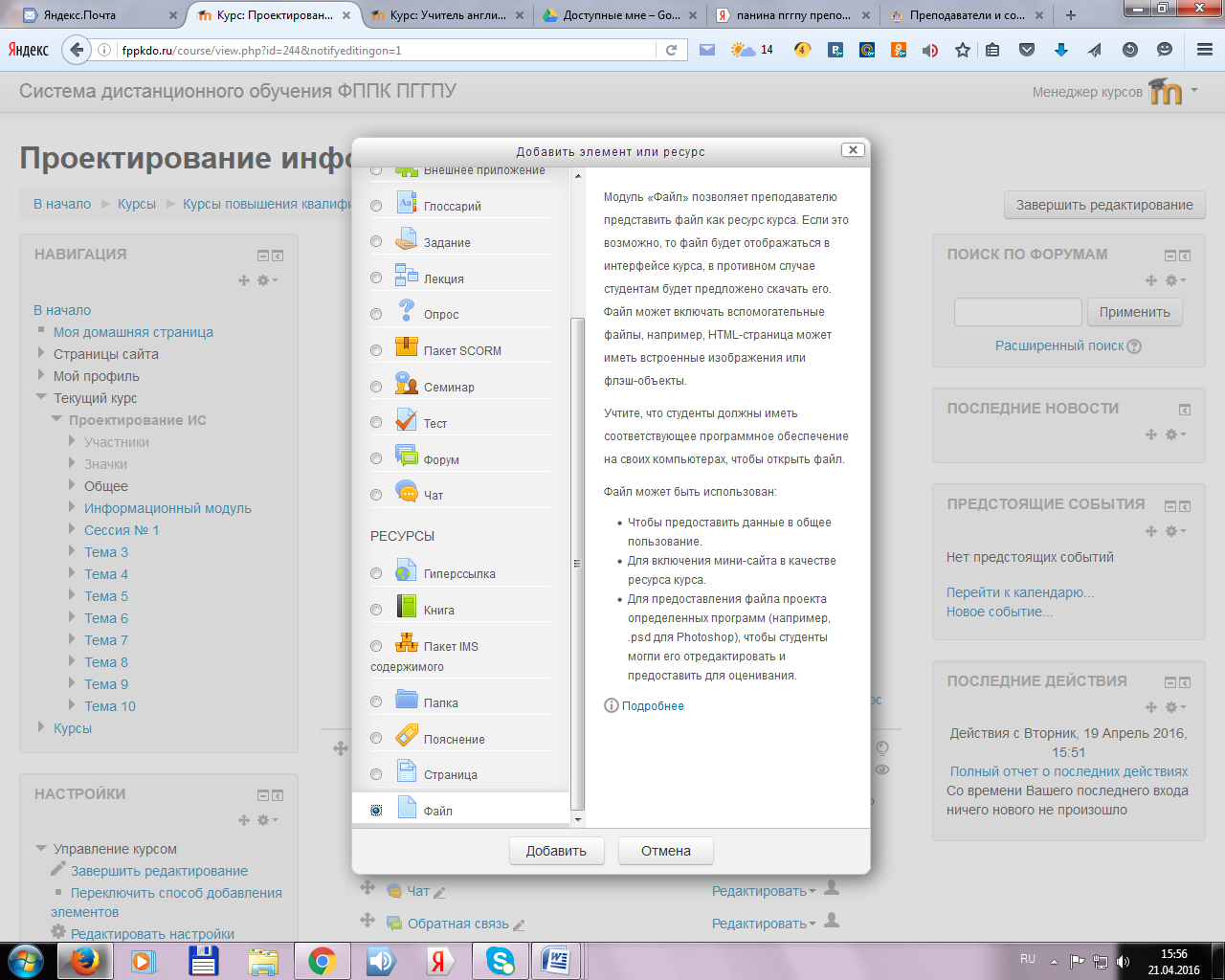 Рис. 104. Для того чтобы переместить элементы или ресурсы в курсе, достаточно нажать на значок около названия элемента или ресурса и перетащить его в нужное место (рис. 11). 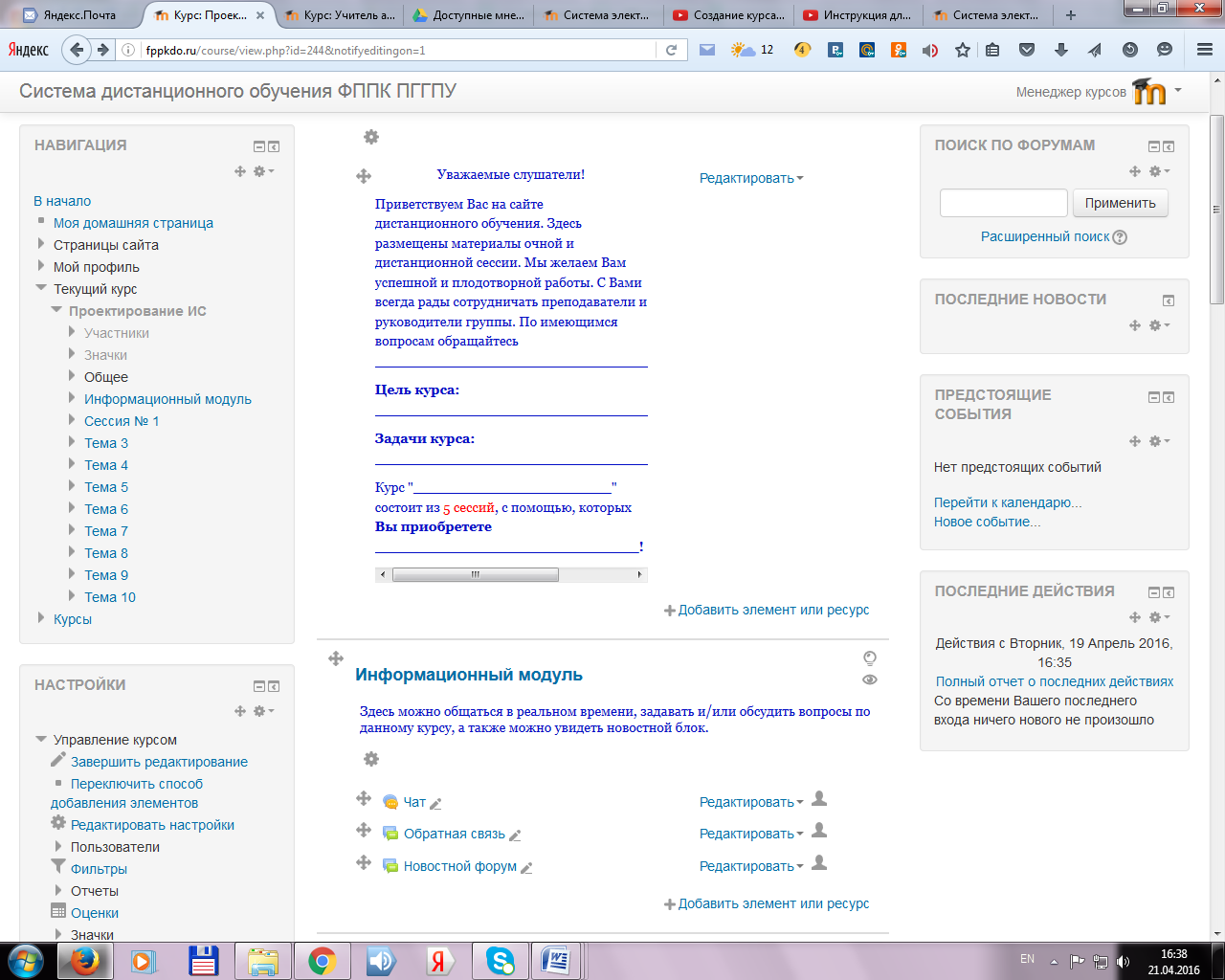 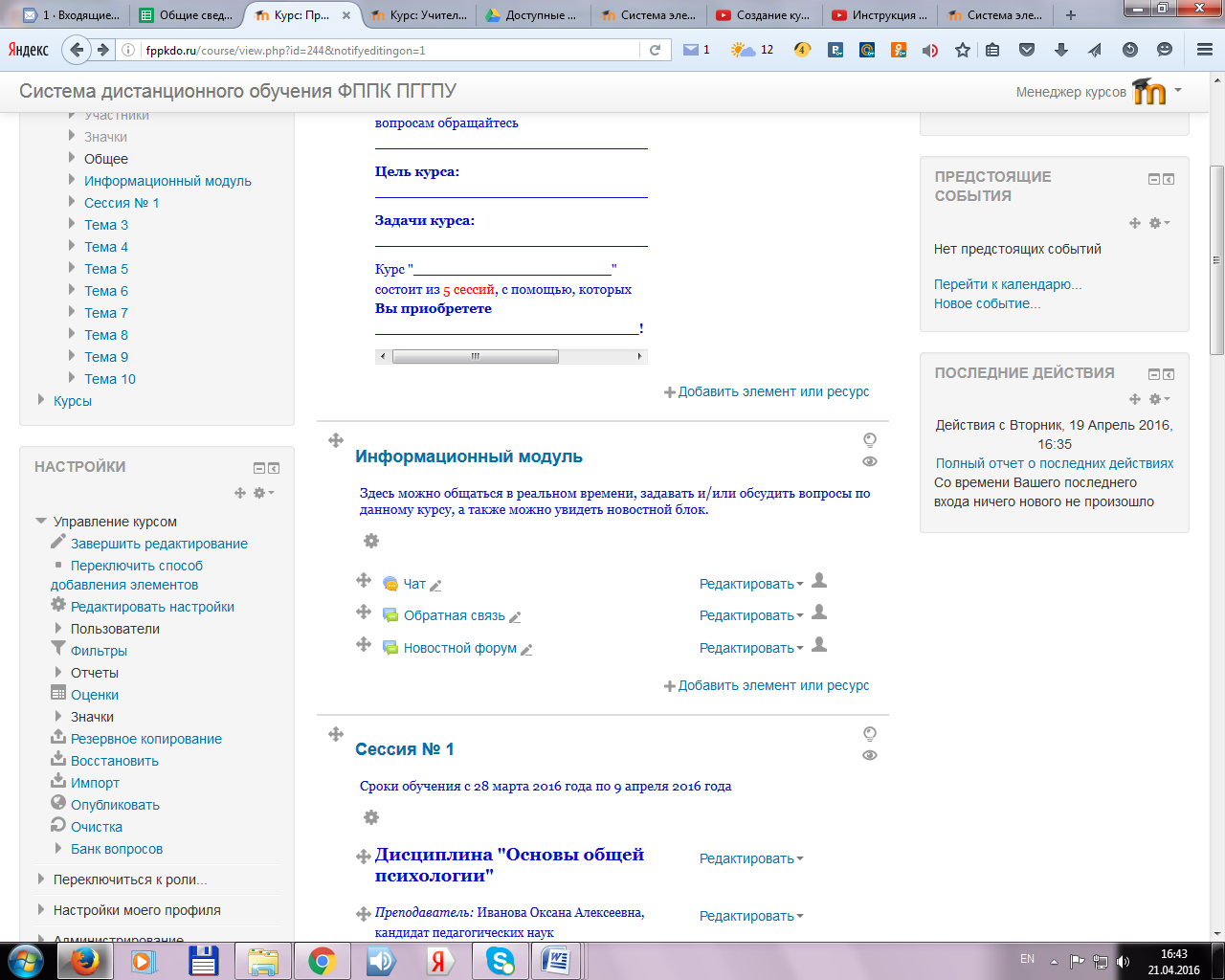 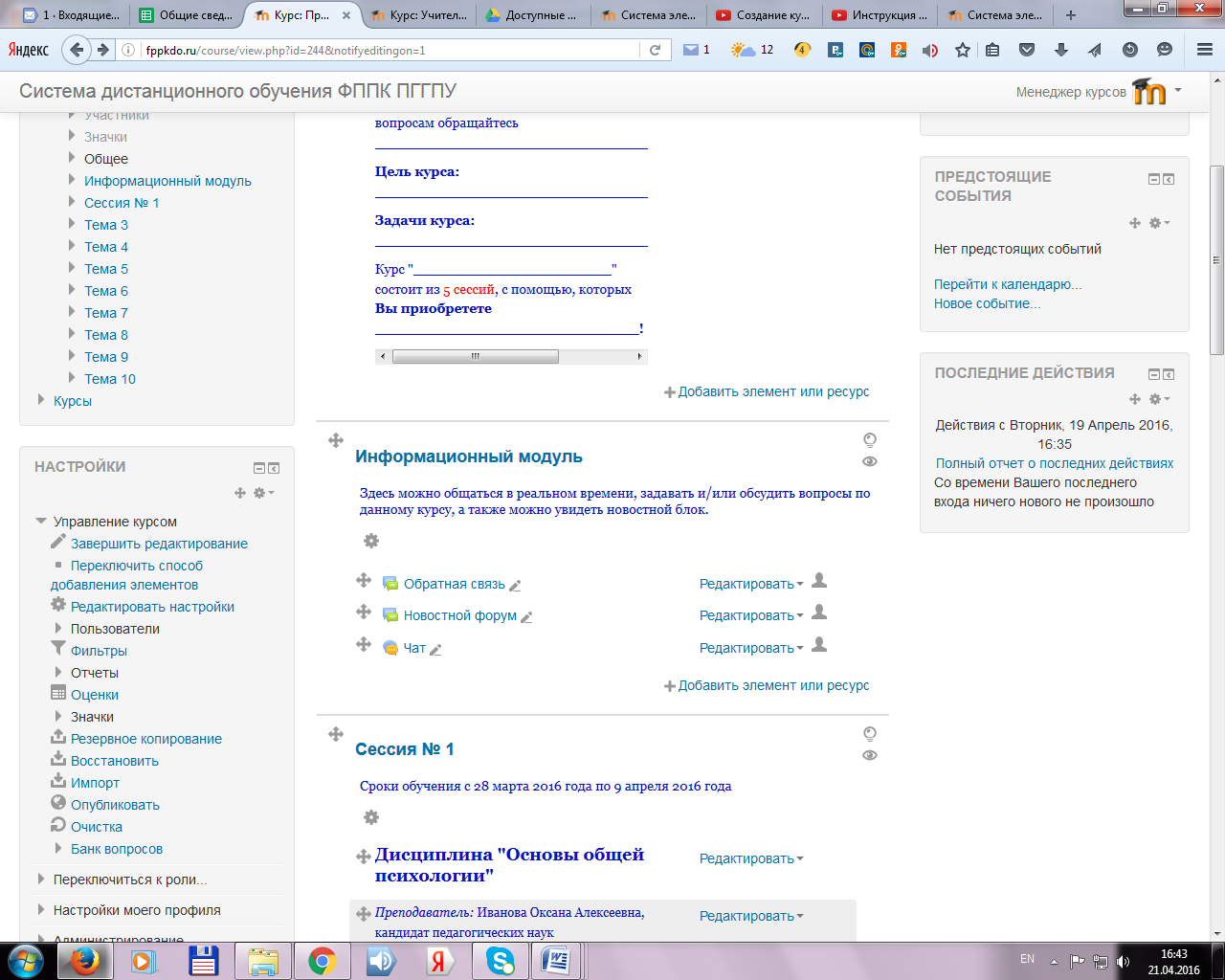 Рис. 11Проверка заданий в ДО4.1. Зайдите на курс «____________________».4.2. Найдите дисциплину, в которой Вы должны проверить задание.4.3. Откройте задание для проверки и выберите необходимую группу (если она имеется) (рис. 12).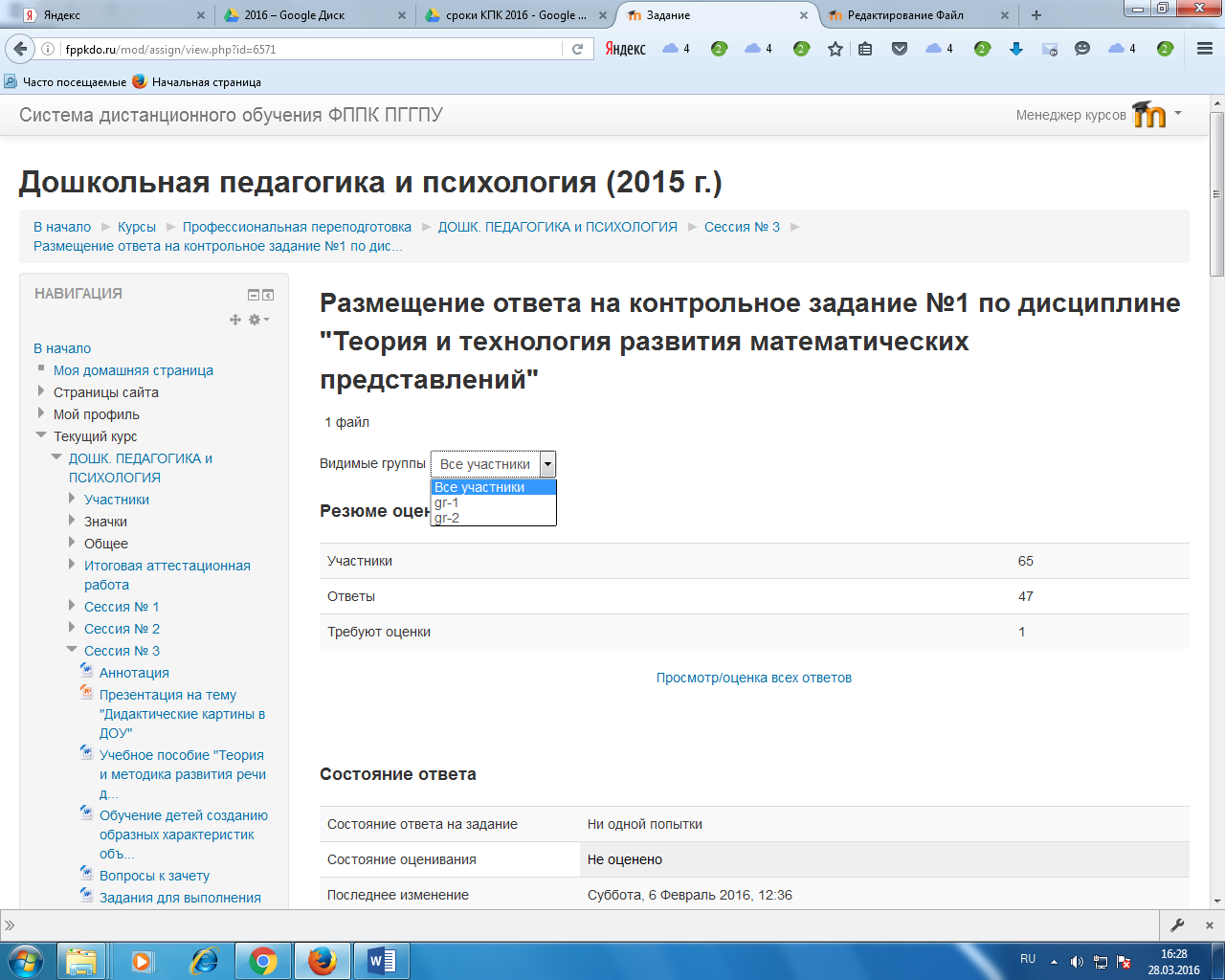 Рис. 124.4. Затем нажмите на кнопку Просмотр/оценка всех ответов (рис. 13).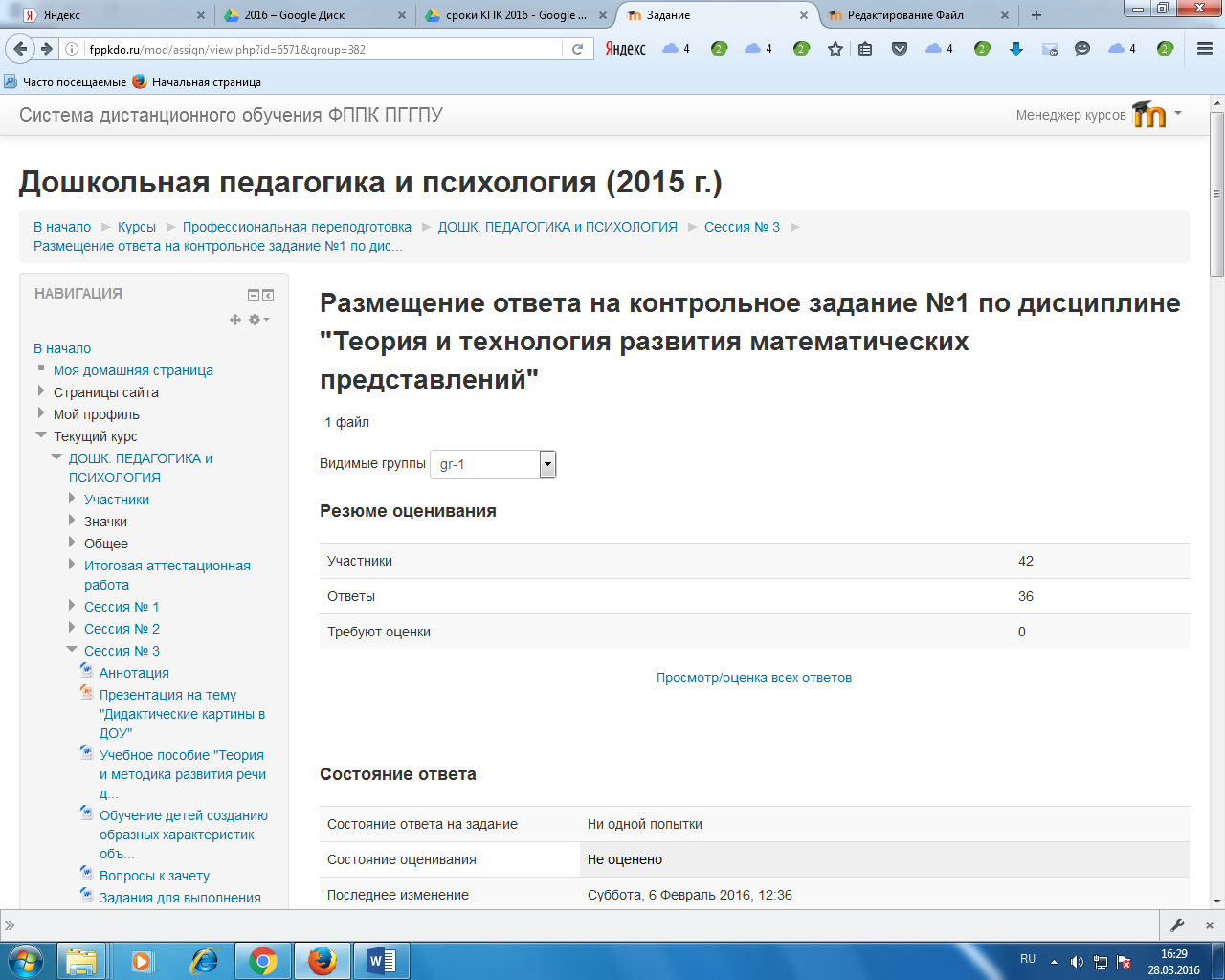 Рис. 134.5. Для удобство оценивания работ слушателей, необходимо скрыть колонки, которые не нужны для оценивания (например: изображения пользователя, адрес эл.почты и т.д.). Для этого необходимо нажать на кнопку  (рис. 14).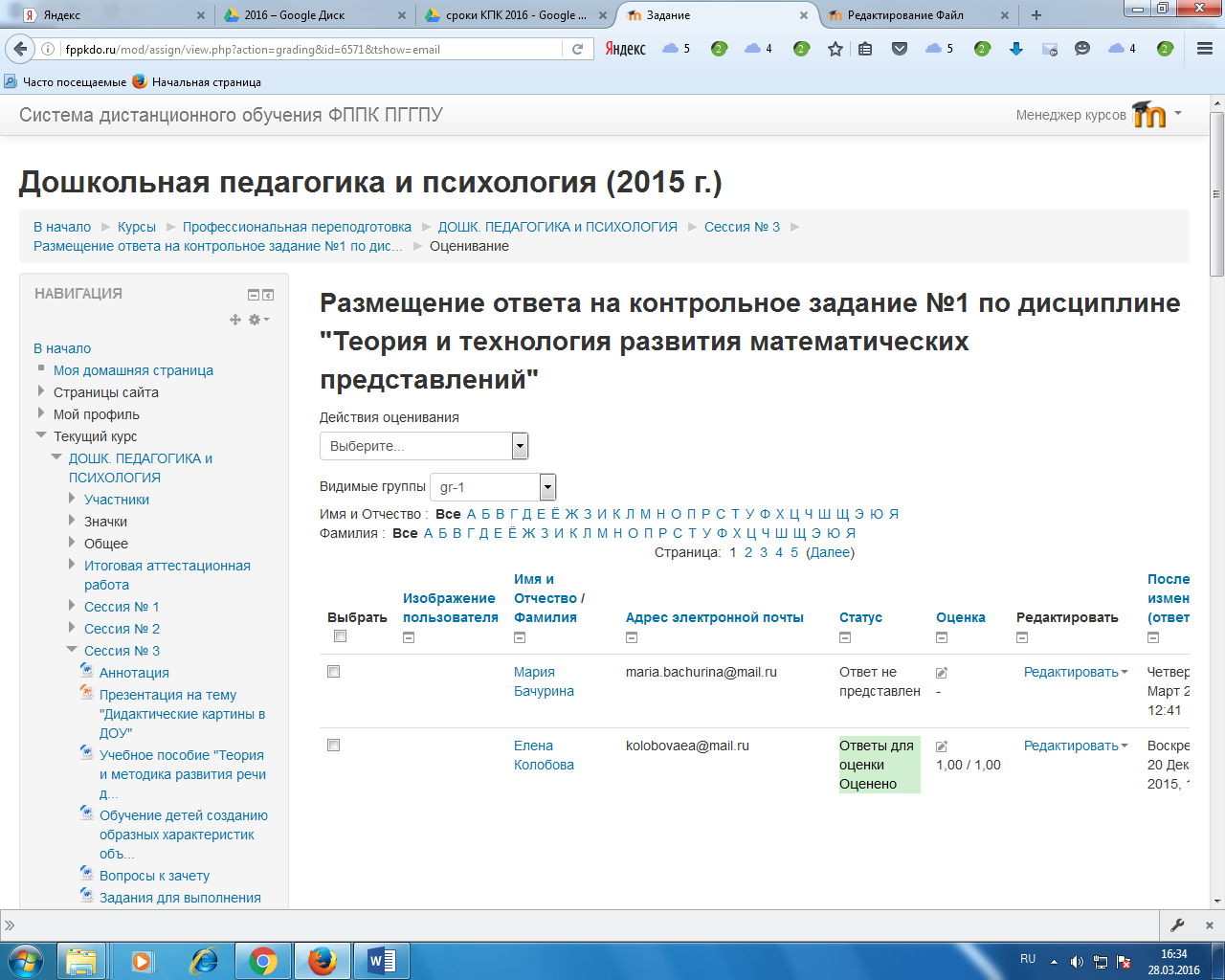 Рис. 144.6. Если Вам необходимо снова видеть изображение пользователя, эл.почту и т.д., то снова нажмите на кнопку  (рис. 15).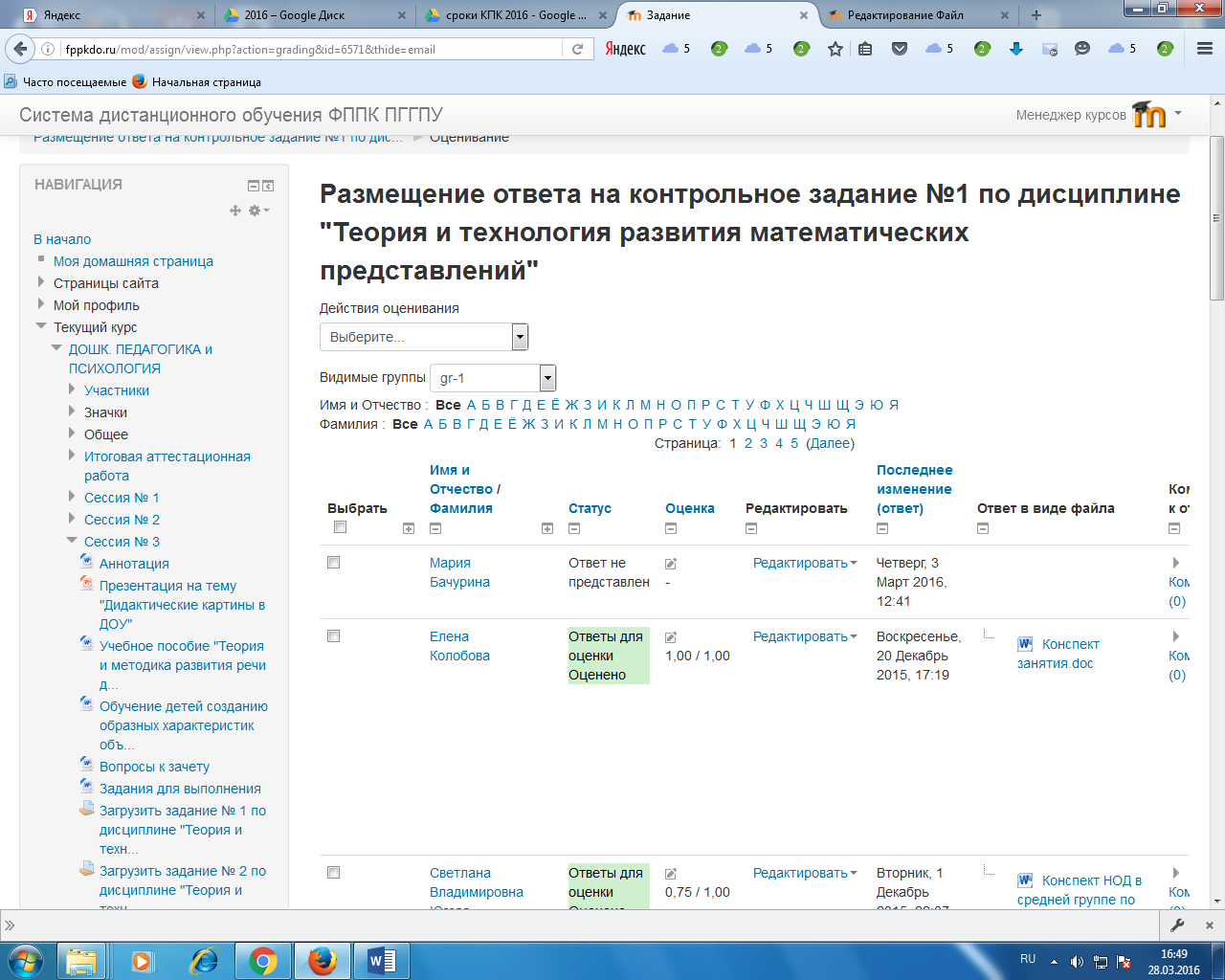 Рис.154.7. Для проверки существует удобный фильтр, который позволяет выбирать (рис. 16): слушателей, которые требуют оценки;слушателей, у которых ответ (работа) не предоставлен;слушателей, у которых есть ответы и отзывы. 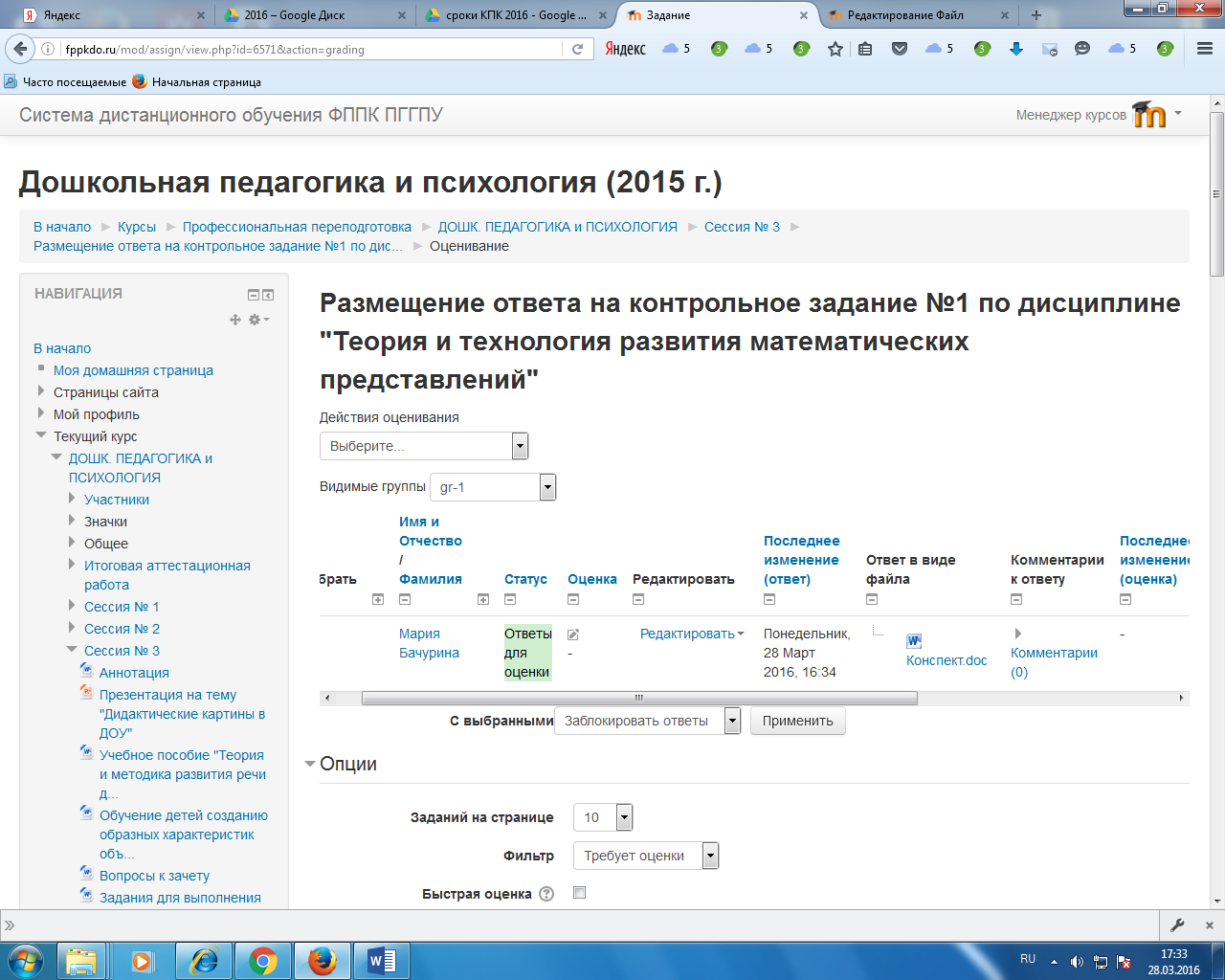 Рис. 164.8. Скачайте ответ слушателя в виде файла (рис. 17)Рис. 174.9. Поставьте оценку слушателю (рис. 18, 19).Прошу заметить, что оценки ставятся по-разному, в зависимости от настроек курса. В данном случае от 0 до 1 (рис. 19).Рис. 184.10. ОБЯЗАТЕЛЬНО! Напишите отзыв в виде комментария и нажмите на кнопку Сохранить (рис. 19).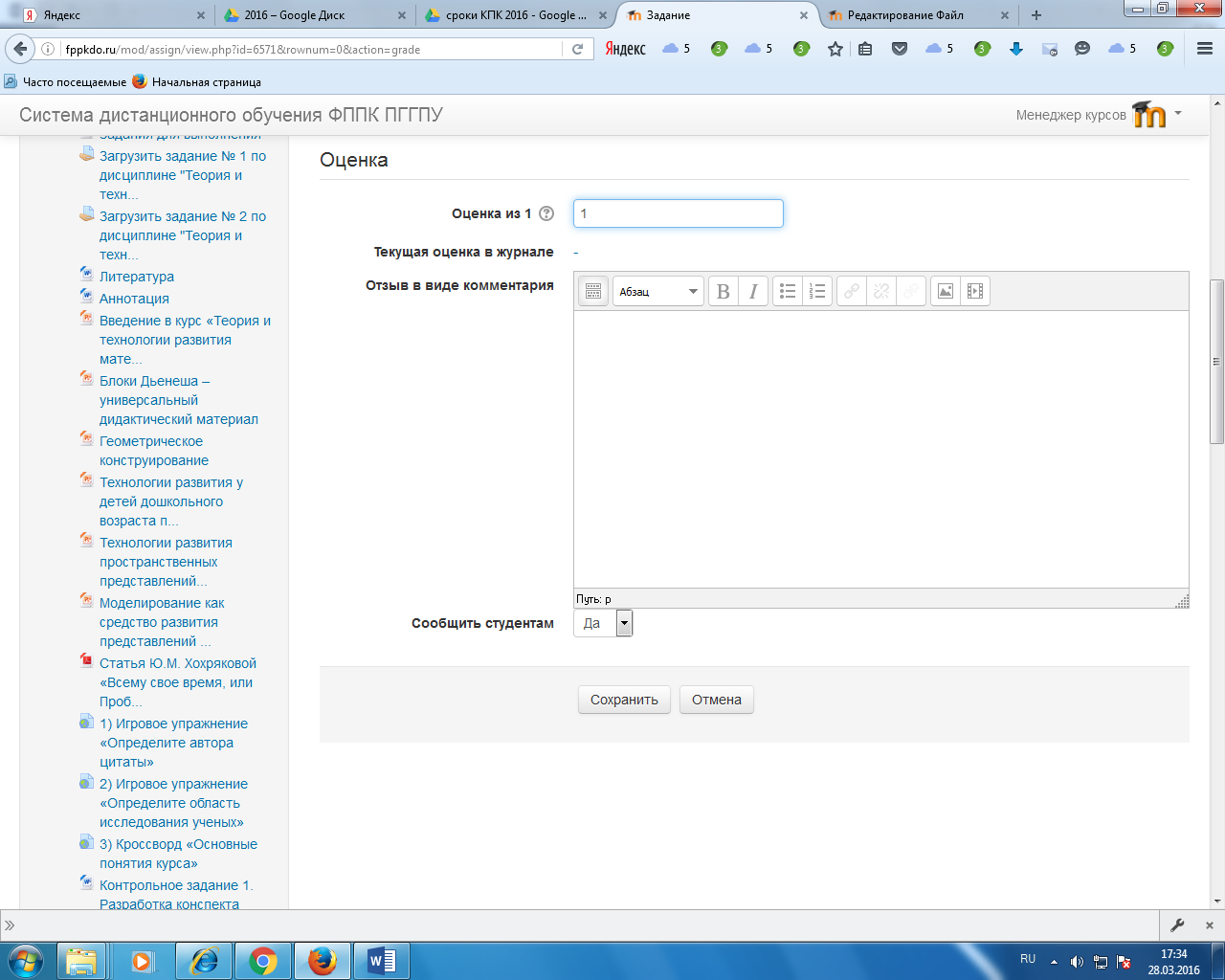 Рис. 19Руководитель курсаФункции:- контроль наполнения в ДО,- информирование преподавателей по всем вопросам реализации программы,- координирование процесса обучения слушателей в ДОПреподаватель дисциплиныФункции:- подготовить материалы по дисциплине,- загрузить их в ДО самостоятельно или передать для размещения Ответственному за дистанционную часть курса (глава 1,2,3),- проверка, оценивание работ слушателей (глава 4),- написание комментария при оценивании слушателя (глава 4).Ответственный за дистанционную часть курсаФункции:- сбор материалов с преподавателей дисциплин в соответствии с УТП,- размещение материалов в системе ДО (глава 1,2,3).РесурсКраткое описаниеПояснениеТекст, который будет выводиться непосредственно на главной страницы курса в выбранном модуле. ФайлПозволяет загрузить в курс любой файл (презентацию, электронную таблицу, документ, аудио-  или видео-  записи и др.) и сделать его доступным для скачивания пользователям курса. ПапкаАналог ресурса «Файл», позволяет загрузить в курс несколько любых файлов (фотографии, картинки и т.д.). Отображается на главной странице курса в виде папки. СтраницаСтраница текста, либо веб-страница, ссылка на которую будет выводиться на главной странице курса в выбранном модуле. Гиперссылка Ссылка на любой внешний или внутренний ресурс (сайт, ЭОР, файл и др.). ЭлементКраткое описаниеЗаданияПозволяет Вам ставить учащимся задачи, ответить на которые они смогут, загрузив ответы в систему (в виде файлов или текста). Вы имеете возможность проверять ответы учащихся, оставлять комментарии и рецензии, выставлять оценки. ЛекцияТеоретический материал, разбитый на части. Позволяет организовать нелинейный процесс обучения теории, контролировать освоение каждой части теории с помощью вопросов. ОпросИнструмент, который позволяет задать учащимся вопрос с выбором одного варианта ответа из нескольких. ТестИнструмент для проведения автоматизированного тестирования учащихся. Включает различные типы вопросов. ФорумСредство для обеспечения возможности общения учащихся и преподавателей при изучении курса.ЧатИнструмент, который позволяет слушателям общаться в режиме реального времени.СеминарМодуль «Семинар» позволяет накапливать, просматривать, рецензировать и взаимно оценивать студенческие работы.ГлоссарийПозволяет участникам создавать, поддерживать список определений и систематизировать ресурсы и информацию.Обратная связьМодуль «Обратная связь» позволяет создать собственные анкеты для сбора обратной связи от участников, используя различные типы вопросов, включая множественный выбор, да/нет или ввод текста.